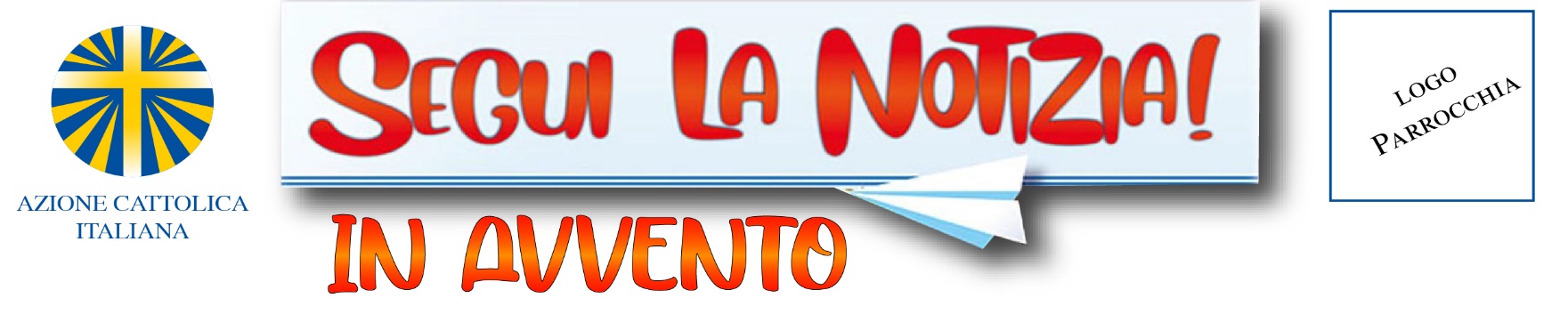 PARROCCHIA: ––